Protokół z przebiegu etapu międzypowiatowego 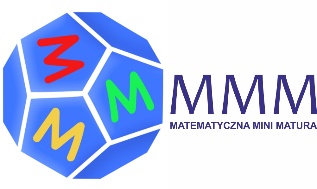 konkursu Matematyczna Mini Maturaedycja pierwsza 06.06.2022 r.Nazwa i adres szkoły organizującej etap międzypowiatowego:.........................................................................................................................................................................................................................................Międzypowiatowa komisja konkursowa wyłoniła laureatów konkursu:Podpisy członków komisji (imię i nazwisko, nazwa szkoły, podpis):	…………………………………	…………………………………………	…………………………………………………	miejscowość, data	pieczątka szkoły	czytelny podpis przewodniczącej etapu międzypowiatowego L.P.imię i nazwisko uczniapełnoletniTAK/NIEklasauzyskana liczba punktówimię i nazwisko nauczyciela/opiekuna, telefonnazwa i adres szkoły1 miejsce2 miejsce3 miejsceL.P.imię i nazwiskonazwa szkołypodpis1.2.3.